Weekly Learning Schedule:  June 1st - 5th, 2020       AT HOME LEARNERS’ DAYS               WHOLE CLASS           AT SCHOOL LEARNERS’ DAYSMONDAYTUESDAYWEDNESDAYTHURSDAYFRIDAY09:00 – 10:00amWarm up:-Read the WLS 😉-Get something to eat-Work on your Steps 1 and 2 of the Woodblock Racer Project and have your design ready to share with your classmates during our 10am Morning Meet Up.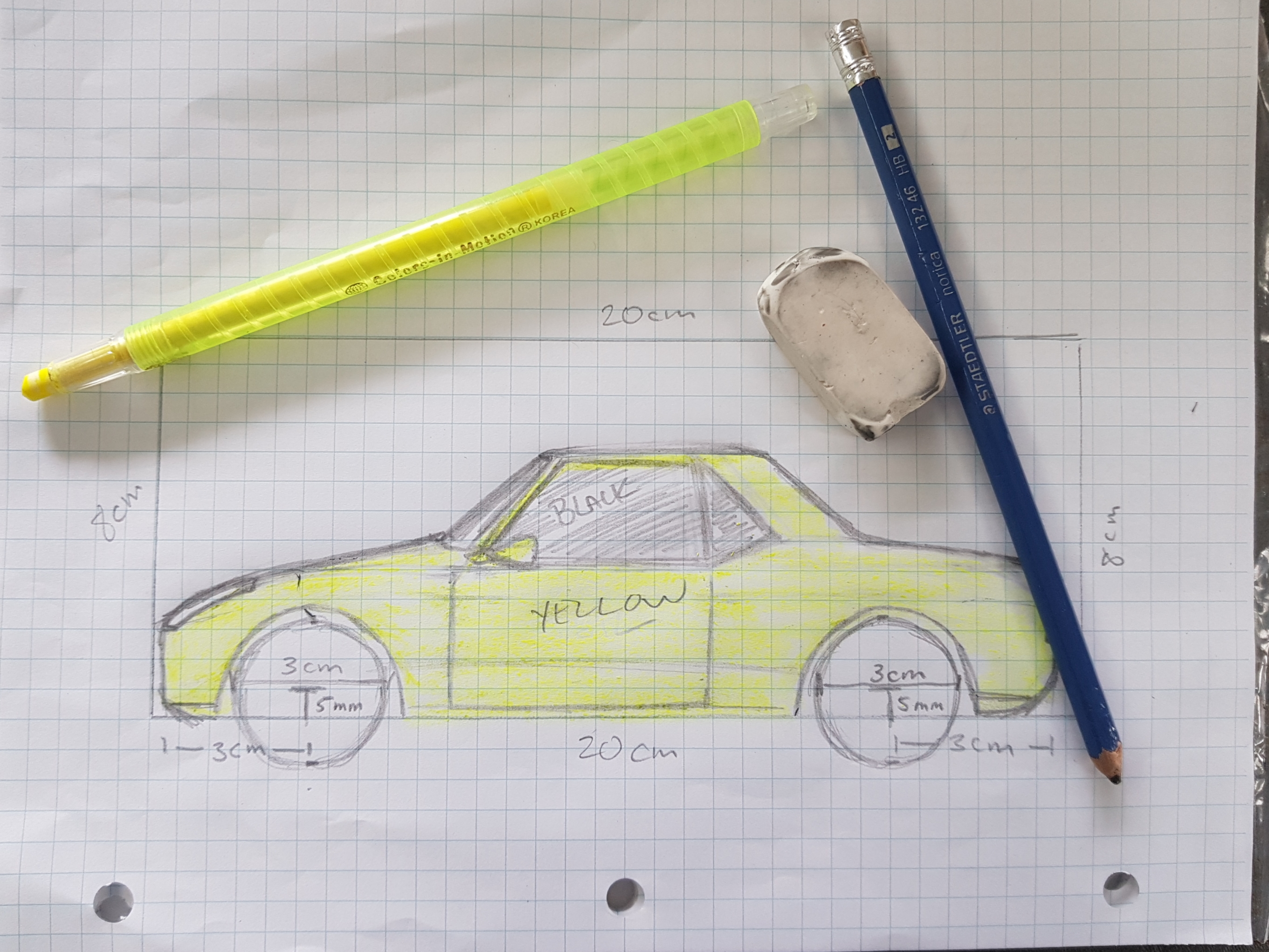 Reading Groups:Mischievous Monkeys 9:00 – 9:30am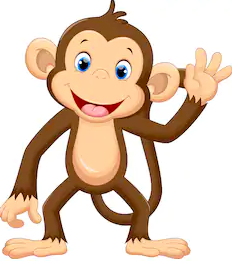 Rambunctious Raccoons9:30 – 10:00am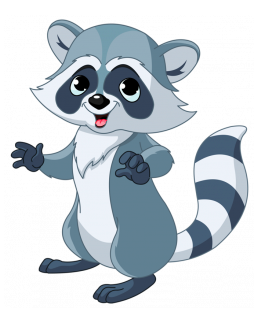 Numeracy: Check the Numeracy page of the class website for the link to an area and perimeter online quiz.The quiz will be multiple choice and will be similar in format to the fractions and decimals quiz we did in last month.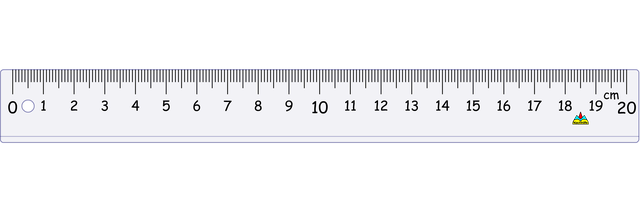 *The quiz will only be available between 9:00  – 10:30am.*At school learning day #1:Arrive at outside classroom door at 8:45amRemember to bring your: -pencil box, -binder, -snack, -lunch,-outside shoesand (if possible) your own computer / tablet.  At school learning day #2:Arrive at outside classroom door at 8:45amRemember to bring:-Three items from home that you will draw from different perspectives.and(if possible) a baseball glove.10:00 – 10:45amMonday Morning Meet Up!-Review WLS-Discuss Real Estate Assignment-Share Woodblock Racer designs-Q/AsJiggly Giraffes10:15 – 10:45am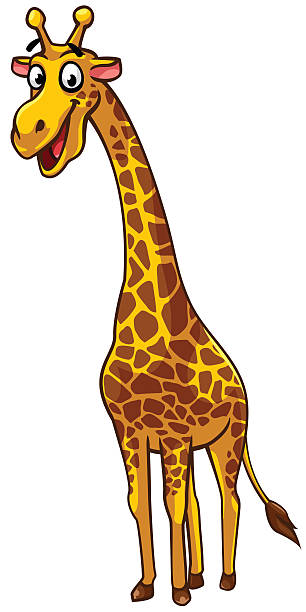 Health & Fitness: Get moving and have fun with an NBA player! https://wideopenschool.org/programs/educator/6-12/get-moving/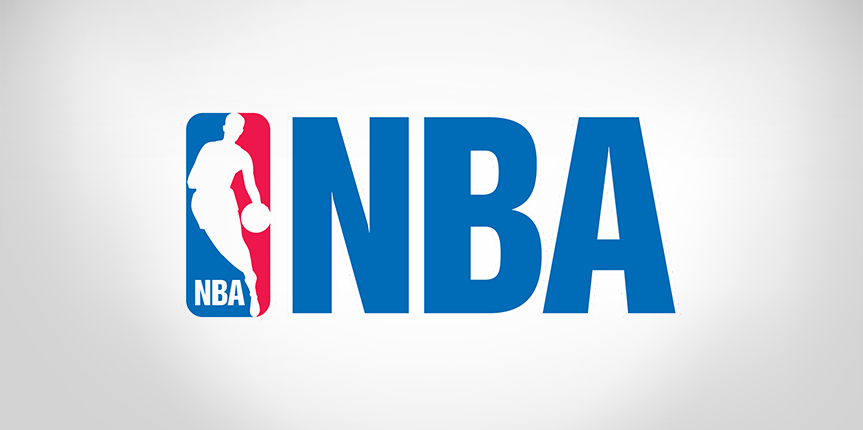 At Home Learners and their Parents can come to collect their Woodblock Racer kits between 10:20am - 12:00pm.*Please make sure you only come at your scheduled time!*At Home Learners and their Parents can come to collect their Woodblock Racer kits between 10:20am – 12:00pm.*Please make sure you only come at your scheduled time!*10:45 – 11:00amSnack BreakSnack BreakSnack BreakSnack Break 10:05amSnack Break 10:05am11:00 – 11:30amHealth & Fitness: (Body Break) Do the most recent PE with Joe workout or do Day #5 of 30 in the Yoga with Adriene series of YouTube videos.  (Click the hyperlinks above to be taken to your Fitness Activity)Playful Pandas11:00 – 11:30am 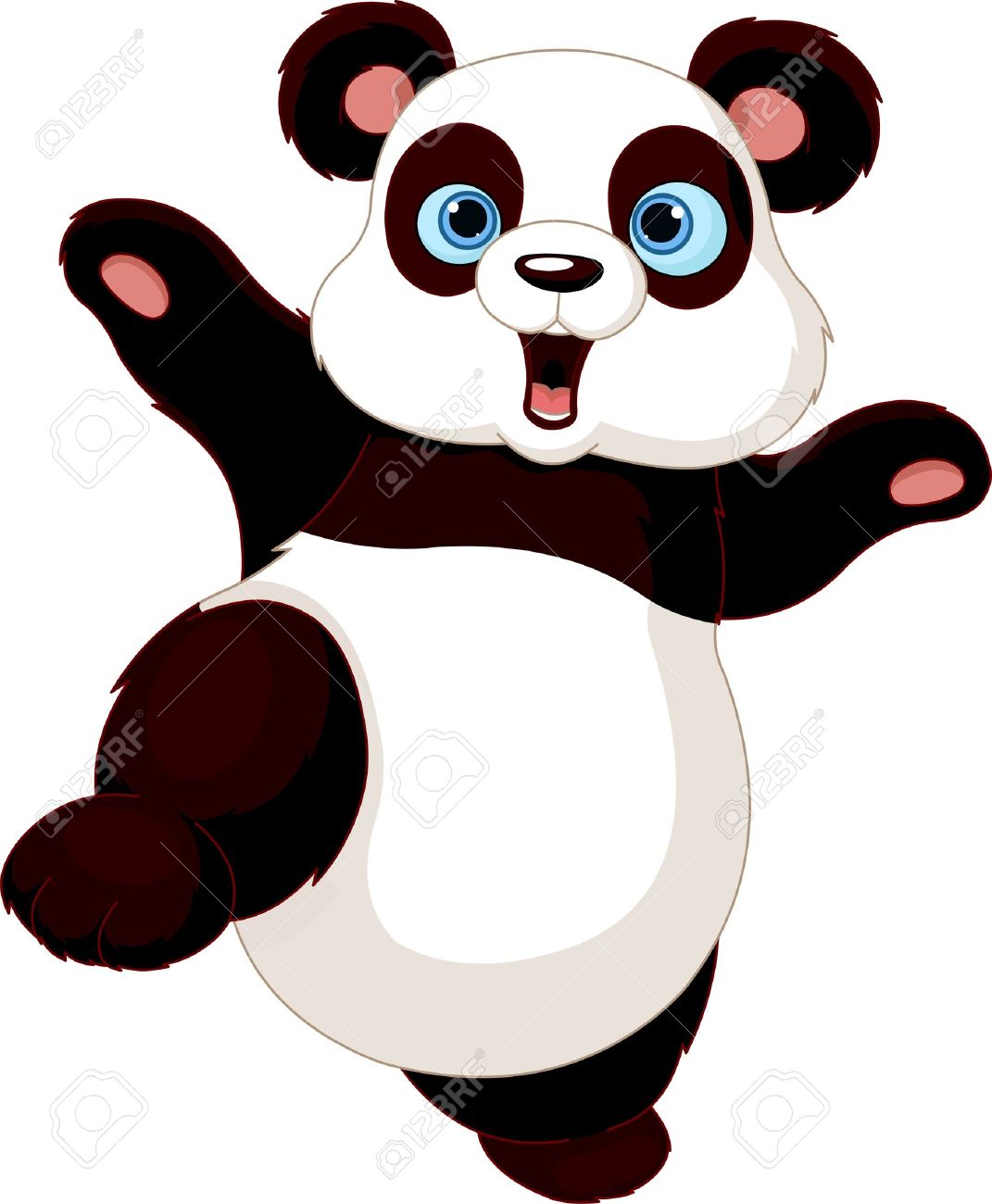 Literacy: Current Events “BC man cannot enter PEI” Reading Comprehension assignment.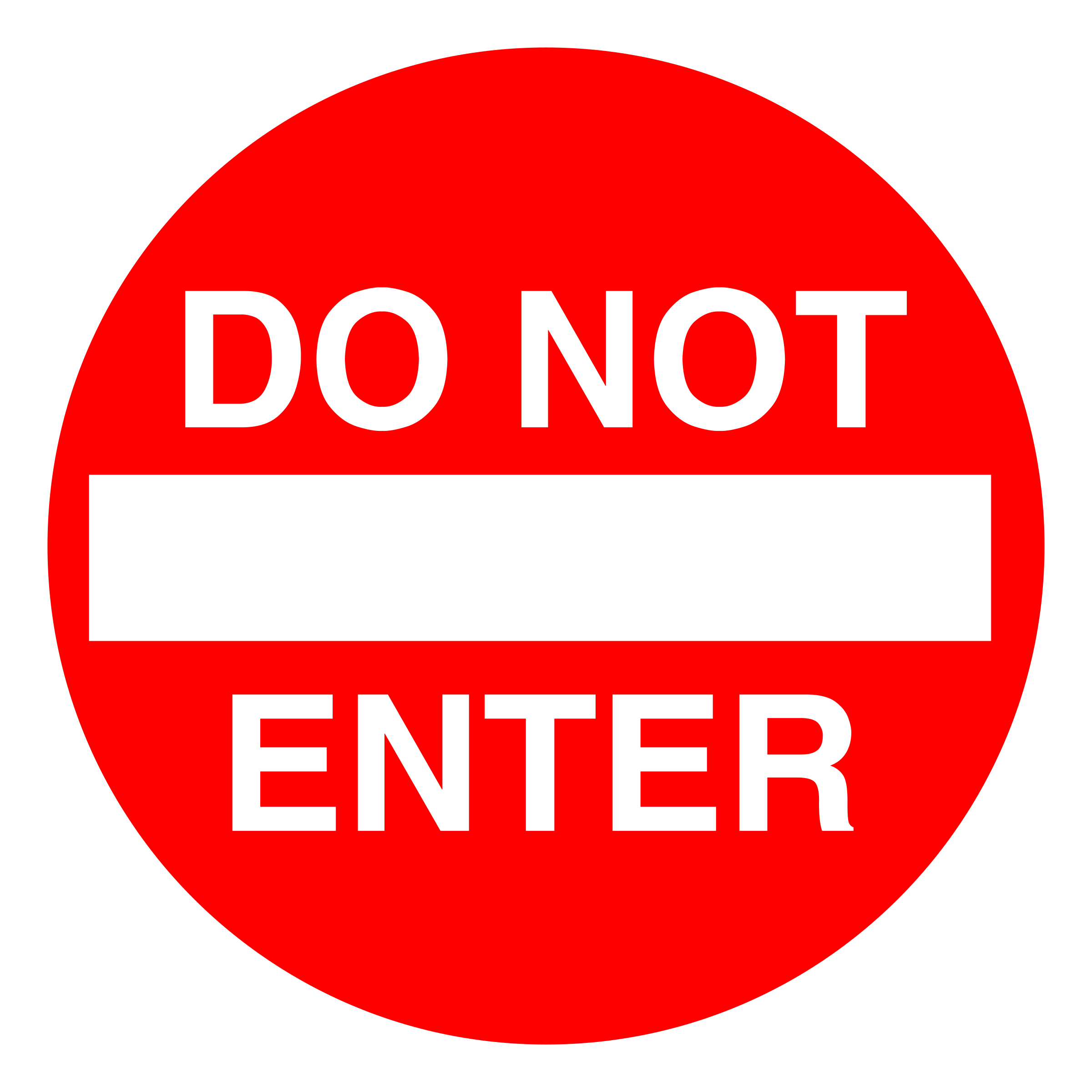 Lunch time will be from: 12:00 – 12:30Lunch time will be from: 12:00 – 12:3011:30 – 12:00pm-Read the CBC News Story about Face Masks then watch the associated video. The story and the video can be found on the Literacy Page.-Once you are done reading and watching, read the opinion questions carefully, then post your opinions in the comments section of the Literacy page.Flex: Spend some time working on your French using Duolingo!!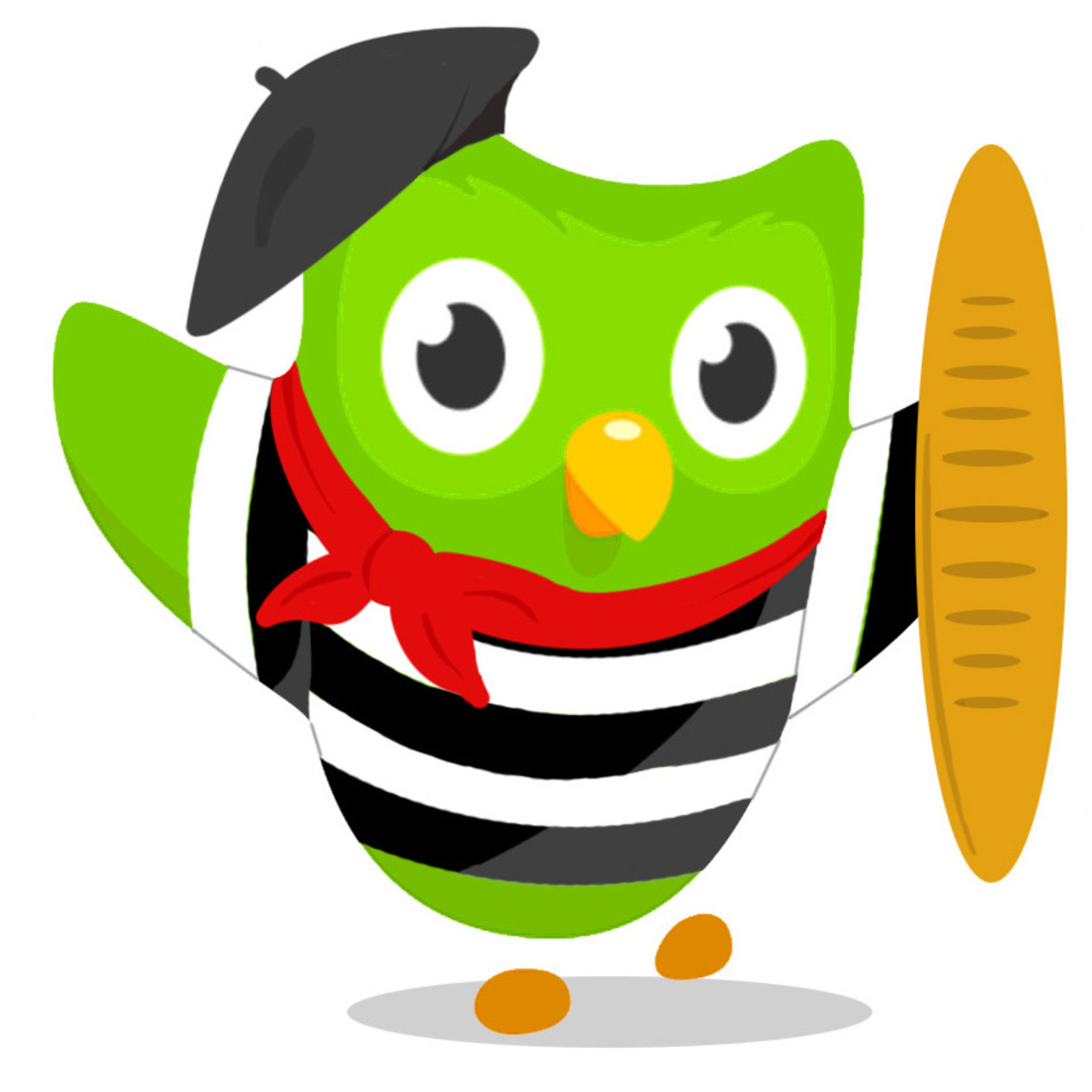 Flex: Typing Speed!You will need a timer, and a computer with a keyboard.Read the story called The Muscovy Duck on the Literacy Page, then type out the text exactly as it is written.  Use your timer to see how long it took you. Post your name, your time, and the number of errors in the comments section.Ex:Jake 2:12 & 6 errorsDismissal will be at: 2:30pm Dismissal will be at: 2:30pm